ИВАНОВСКАЯ ОБЛАСТЬАДМИНИСТРАЦИЯ ЮЖСКОГО МУНИЦИПАЛЬНОГО РАЙОНА ПОСТАНОВЛЕНИЕот                             №           -п Об отмене постановления администрации Южского муниципального района от 25.05.2021 № 369-п «Об утверждении Положения о порядке согласования и утверждения уставов казачьих обществ, создаваемых (действующих)на территории Южского муниципального района» Учитывая экспертное заключение от 03.09.2021 № 2116 Аппарата правительства Ивановской области Администрация Южского муниципального района постановляет:1. Отменить постановление администрации Южского муниципального района от 25.05.2021 № 369-п «Об утверждении Положения о порядке согласования и утверждения уставов казачьих обществ, создаваемых (действующих)на территории Южского муниципального района».2. Опубликовать настоящее постановление в официальном издании «Правовой Вестник Южского муниципального района», разместить на официальном сайте Южского муниципального района www.yuzha.ru.  Глава Южского муниципального района      		                               	В.И. Оврашко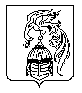 